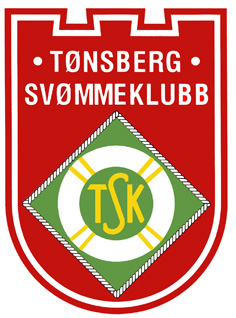 Saker:Sak 41/16 Godkjenning av innkalling	2Infosaker	2Sak 48/16 Trenerkontrakter	2Sak 51/16 Slottsfjell Open 2016	2Sak 52/16 Rekruttstevner	2Sak 53/16 Rollebeskrivelse styret	3Sak 54/16 Klubbutvikling	3Sak 55/16 Årsavslutning/sommeravslutning	3Sak 56/16 Årshjul	3Sak 57/16 Innkjøp av utstyr	3Sak 58/16  Styrketrening	4Sak 59/16 Sponsor, tilskuddsmidler	5Sak 60/16 Bekledning	5Eventuelt 1 Anleggskonferanse 11. mai	5Eventuelt 2 Trenere Skara	5Referat godkjentSted/Dato:_______________________________________
Fredrikke Steen Hansen
Styreleder_______________________________________Ronald Christensen 
Nestleder_______________________________________Harald SolbergStyremedlem


_______________________________________Sondre Isaksen Malm
Styremedlem_______________________________________Jonas Byman
Oppmann

_______________________________________
Hilde Mosand
Kasserer_______________________________________Marit Wendt
Sekretær____________________________________Øystein B. KarlsenVaramedlem


_______________________________________Lene Farmen-HallVaramedlemVedlegg:REFERAT STYREMØTE INNKALTE: 
Fredrikke Steen Hansen, lederRonald Christensen, NestlederHarald Solberg, StyremedlemSondre Isaksen Malm, StyremedlemJonas Byman, OppmannHilde Mosand, kassererMarit Wendt, SekretærBrit Wormdal Nakken – Daglig leder – ansatt VARAMEDLEMMER MED MØTERETT:
  Lene Farmen-Hall, varamedlemØystein B. Karlsen, varamedlemINNKALTE: 
Fredrikke Steen Hansen, lederRonald Christensen, NestlederHarald Solberg, StyremedlemSondre Isaksen Malm, StyremedlemJonas Byman, OppmannHilde Mosand, kassererMarit Wendt, SekretærBrit Wormdal Nakken – Daglig leder – ansatt VARAMEDLEMMER MED MØTERETT:
  Lene Farmen-Hall, varamedlemØystein B. Karlsen, varamedlemINNKALTE: 
Fredrikke Steen Hansen, lederRonald Christensen, NestlederHarald Solberg, StyremedlemSondre Isaksen Malm, StyremedlemJonas Byman, OppmannHilde Mosand, kassererMarit Wendt, SekretærBrit Wormdal Nakken – Daglig leder – ansatt VARAMEDLEMMER MED MØTERETT:
  Lene Farmen-Hall, varamedlemØystein B. Karlsen, varamedlemFREMMØTTE: Fredrikke Steen Hansen, lederRonald Christensen, NestlederHarald Solberg, StyremedlemSondre Isaksen Malm, StyremedlemJonas Byman, OppmannHilde Mosand, kassererMarit Wendt, Sekretær  Lene Farmen-Hall, varamedlem  Øystein B. Karlsen, varamedlem Brit Wormdal Nakken – Daglig leder – ansattFRAVÆRENDE:Dato: 28. april 2016Dato: 28. april 2016Dato: 28. april 2016Referent: Brit W. NakkenReferent: Brit W. NakkenReferent: Brit W. NakkenReferent: Brit W. NakkenKlokkeslett: 18.00-21.00Klokkeslett: 18.00-21.00Klokkeslett: 18.00-21.00Sted: Klubblokalet, Tønsberg SvømmehallSted: Klubblokalet, Tønsberg SvømmehallSted: Klubblokalet, Tønsberg SvømmehallSted: Klubblokalet, Tønsberg SvømmehallSak 41/16 Godkjenning av innkallingSak 41/16 Godkjenning av innkallingSak 41/16 Godkjenning av innkallingSaken meldt av: FredrikkeSaken meldt av: FredrikkeSaken meldt av: FredrikkeForslag til vedtak:Ansvarlig:Frist:Styret godkjenner innkalling StyretVedtak: Ansvarlig:Frist: GodkjentStyretInfosakerInfosakerStenging av svømmehallenTønsberg svømmehall stenger 6. juni. Nedre basseng åpner igjen 14. august, øvre basseng åpner ca. 10. oktober. Brit og Fredrikke refererer fra møte med kommunen 28/4.kommunen åpner for å dekke noen av våre ekstrautgifter i forbindelse med stengingen. Brit skulle sjekke anbudet/tidsfrister/ansvarlig i bydrift. Trenger stengingen egentlig vare så lenge?ØkonomiGjennomgang av kvartalsrapport (jan-mars)Kvartalsrapport ikke klar, gjennomgås neste møteSak 48/16 TrenerkontrakterSak 48/16 TrenerkontrakterSak 48/16 TrenerkontrakterTrenerne i klubben har ikke kontrakter. Det er viktig å få på plass til neste sesongTrenerne i klubben har ikke kontrakter. Det er viktig å få på plass til neste sesongTrenerne i klubben har ikke kontrakter. Det er viktig å få på plass til neste sesongSaken meldt av: FredrikkeSaken meldt av: FredrikkeSaken meldt av: FredrikkeForslag til vedtak: Ansvarlig:Frist:Fremlagt kontrakt vedtas. Gjeldende fra neste sesong.Vedtak:  Ansvarlig:Frist: Harald og Brit får fullmakt til å forenkle kontraktene. Stillingsinstruks sendes på høring til trenerne.BritSak 51/16 Slottsfjell Open 2016Sak 51/16 Slottsfjell Open 2016Sak 51/16 Slottsfjell Open 2016Eget stevne «Slottsfjell Open» - ansvar for oppfølging av arrangørgruppe - bør i gang nå.Eget stevne «Slottsfjell Open» - ansvar for oppfølging av arrangørgruppe - bør i gang nå.Eget stevne «Slottsfjell Open» - ansvar for oppfølging av arrangørgruppe - bør i gang nå.Saken meldt av: FredrikkeSaken meldt av: FredrikkeSaken meldt av: FredrikkeForslag til vedtak:Ansvarlig:Frist:Vedtak: Ansvarlig:Frist: Jonas er ansvarlig styremedlem. Øystein Granne Norling er stevneansvarlig og setter ned en stevnekomitè, med første møte i mai.Jonas booker tidtakeranlegg og tidtakersjef.Sondre er ansvarlig for å skaffe nok dommere.JonasSak 52/16 RekruttstevnerSak 52/16 RekruttstevnerSak 52/16 RekruttstevnerRekruttstevner - datoer, organisering, ansvar for gjennomføring, bruk av egne svømmereRekruttstevner - datoer, organisering, ansvar for gjennomføring, bruk av egne svømmereRekruttstevner - datoer, organisering, ansvar for gjennomføring, bruk av egne svømmereSaken meldt av: FredrikkeSaken meldt av: FredrikkeSaken meldt av: FredrikkeForslag til vedtak: Ansvarlig:Frist:Vedtak: Ansvarlig:Frist: Saken følges opp på neste møte. TSK har invitert klubbene i Vestfold til samarbeidsmøte 4. mai. Helle Rønning Rangnes og Brit møter fra TSKBritSak 53/16 Rollebeskrivelse styretSak 53/16 Rollebeskrivelse styretSak 53/16 Rollebeskrivelse styretRollebeskrivelser/styreverv - forslag fra den enkelte på bakgrunn av overføringssamtaler og egne tanker rundt eget verv + tanker fra den enkelte om hva som kan dekkes av andre styremedlemmer - forslag deles skriftlig med alle styremedlemmer før møtet Rollebeskrivelser/styreverv - forslag fra den enkelte på bakgrunn av overføringssamtaler og egne tanker rundt eget verv + tanker fra den enkelte om hva som kan dekkes av andre styremedlemmer - forslag deles skriftlig med alle styremedlemmer før møtet Rollebeskrivelser/styreverv - forslag fra den enkelte på bakgrunn av overføringssamtaler og egne tanker rundt eget verv + tanker fra den enkelte om hva som kan dekkes av andre styremedlemmer - forslag deles skriftlig med alle styremedlemmer før møtet Saken meldt av: FredrikkeSaken meldt av: FredrikkeSaken meldt av: FredrikkeForslag til vedtak:Ansvarlig:Frist:Vedtak: Ansvarlig:Frist: Fredrikke samler innspill fra styremedlemmene og kommer med forslag til rollebeskrivelser.Sak 54/16 KlubbutviklingSak 54/16 KlubbutviklingSak 54/16 KlubbutviklingKlubbutvikling - gå for en styrt «virksomhetsplanprosess»? - kan få ekstern hjelp, rydde og sette mål/delmål i forhold til visjon, verdigrunnlag, virksomhetside – kan booke helg i augustKlubbutvikling - gå for en styrt «virksomhetsplanprosess»? - kan få ekstern hjelp, rydde og sette mål/delmål i forhold til visjon, verdigrunnlag, virksomhetside – kan booke helg i augustKlubbutvikling - gå for en styrt «virksomhetsplanprosess»? - kan få ekstern hjelp, rydde og sette mål/delmål i forhold til visjon, verdigrunnlag, virksomhetside – kan booke helg i augustSaken meldt av: FredrikkeSaken meldt av: FredrikkeSaken meldt av: FredrikkeForslag til vedtak:Ansvarlig:Frist:Vedtak: Ansvarlig:Frist: Virksomhetsplanprosess startes opp. Brit sjekker muligheter for ekstern veileder, anbefalt tidsbruk etc.BritSak 55/16 Årsavslutning/sommeravslutningSak 55/16 Årsavslutning/sommeravslutningSak 55/16 Årsavslutning/sommeravslutningDato for årsavslutning og sommeravslutning må settes, samt ansvarlig gruppe.Dato for årsavslutning og sommeravslutning må settes, samt ansvarlig gruppe.Dato for årsavslutning og sommeravslutning må settes, samt ansvarlig gruppe.Saken meldt av: FredrikkeSaken meldt av: FredrikkeSaken meldt av: FredrikkeForslag til vedtak:Ansvarlig:Frist:Vedtak: Ansvarlig:Frist: Avholdes på Allhuset på Husøy 31. mai. Se vedleggSak 56/16 ÅrshjulSak 56/16 ÅrshjulSak 56/16 ÅrshjulÅrshjul - hva, hvor, når, hvem? – oversikt over «faste» oppgaver, arrangementer osvÅrshjul - hva, hvor, når, hvem? – oversikt over «faste» oppgaver, arrangementer osvÅrshjul - hva, hvor, når, hvem? – oversikt over «faste» oppgaver, arrangementer osvSaken meldt av: FredrikkeSaken meldt av: FredrikkeSaken meldt av: FredrikkeForslag til vedtak:Ansvarlig:Frist:Vedtak: Ansvarlig:Frist: Årshjul er utarbeidet, oppdateres kontinuerligBritSak 57/16 Innkjøp av utstyrSak 57/16 Innkjøp av utstyrSak 57/16 Innkjøp av utstyrTrenerteamet har meldt behov for innkjøp av utstyr.Forslag svømmeutstyr: Motstandsring:  25 stk  – kr. 2975,-Pullboys: 25 stk – kr. 1900,-Svømmeføtter:  16 par: 4 par av hver str:  33, 35, 37, 39  - kr. 5992,- (alle svømmeføtter)Svømmeføtter:  13 par: 4x41, 3x43, 2x45:  Paddles:  15 par: – kr. 2145,-20/30 stk Miniband til bruk under oppvarming/styrketrening i svømmehallenKommentarer til dette utstyret: Motstandsring – Vi hadde dette tidligere, men de er slitt ut og kastet. Svært nyttig verktøy for styrketrening i vannet. Ønskelig særlig for A og B-partiet + masters. Pullboys – Vi har et for lite antall pr. i dag. Brukes i kombinasjon med Pullboys eller alene for å kun svømme armtak – ønskelig for alle partier. Dette er utstyr som klubben bør ha rikelig av i sitt materiell. Alle partiene Svømmeføtter – Vi har noe liggende fortsatt, men en del har blitt slitt ut/ødelagt. Nødvendig hjelpemiddel for å trene benstyrke/ankelfleksibilitet, samt fartstrening/vannfølelse/teknikkmestring i større fart. A partiets medlemmer har stort sett egne svømmeføtter, men det er viktig at klubben disponerer føtter som vi kan låne ut særlig til de yngre svømmerne, og de som av ulike grunner ikke har dette i sitt personlige utstyr. Ønskelig særlig for B-C-D partiet samt Hai og Delfin. Forslag til Reoler og oppbevaring: Når det gjelder oppbevaringsplassen av utstyr foreslår trenergruppa at vi fjerner «buret» i det ene utstyrsrommet vårt, og rydder det andre – og setter inn hyller lignende de som linken under viser til: Da kan vi fordele diverse utstyr i oppbevaringsbokser i plast – som enkelt kan bæres ut til bassenget  og utstyret kan enkelt holdes telling på og orden. Reoler 5 stk (à kr 369,-) fra Biltema (i plast som tåler fukt): http://www.biltema.no/no/Bygg/Oppbevaring/Oppbevaring-hyller/Oppbevaringshylle-2000019742/?artId=87506Oppbevaringsbokser 10 stk (à kr 79,90):  http://www.biltema.no/no/Hjem/Oppbevaring/Esker/Oppbevaringskasse-2000021750/   Trenerteamet har meldt behov for innkjøp av utstyr.Forslag svømmeutstyr: Motstandsring:  25 stk  – kr. 2975,-Pullboys: 25 stk – kr. 1900,-Svømmeføtter:  16 par: 4 par av hver str:  33, 35, 37, 39  - kr. 5992,- (alle svømmeføtter)Svømmeføtter:  13 par: 4x41, 3x43, 2x45:  Paddles:  15 par: – kr. 2145,-20/30 stk Miniband til bruk under oppvarming/styrketrening i svømmehallenKommentarer til dette utstyret: Motstandsring – Vi hadde dette tidligere, men de er slitt ut og kastet. Svært nyttig verktøy for styrketrening i vannet. Ønskelig særlig for A og B-partiet + masters. Pullboys – Vi har et for lite antall pr. i dag. Brukes i kombinasjon med Pullboys eller alene for å kun svømme armtak – ønskelig for alle partier. Dette er utstyr som klubben bør ha rikelig av i sitt materiell. Alle partiene Svømmeføtter – Vi har noe liggende fortsatt, men en del har blitt slitt ut/ødelagt. Nødvendig hjelpemiddel for å trene benstyrke/ankelfleksibilitet, samt fartstrening/vannfølelse/teknikkmestring i større fart. A partiets medlemmer har stort sett egne svømmeføtter, men det er viktig at klubben disponerer føtter som vi kan låne ut særlig til de yngre svømmerne, og de som av ulike grunner ikke har dette i sitt personlige utstyr. Ønskelig særlig for B-C-D partiet samt Hai og Delfin. Forslag til Reoler og oppbevaring: Når det gjelder oppbevaringsplassen av utstyr foreslår trenergruppa at vi fjerner «buret» i det ene utstyrsrommet vårt, og rydder det andre – og setter inn hyller lignende de som linken under viser til: Da kan vi fordele diverse utstyr i oppbevaringsbokser i plast – som enkelt kan bæres ut til bassenget  og utstyret kan enkelt holdes telling på og orden. Reoler 5 stk (à kr 369,-) fra Biltema (i plast som tåler fukt): http://www.biltema.no/no/Bygg/Oppbevaring/Oppbevaring-hyller/Oppbevaringshylle-2000019742/?artId=87506Oppbevaringsbokser 10 stk (à kr 79,90):  http://www.biltema.no/no/Hjem/Oppbevaring/Esker/Oppbevaringskasse-2000021750/   Trenerteamet har meldt behov for innkjøp av utstyr.Forslag svømmeutstyr: Motstandsring:  25 stk  – kr. 2975,-Pullboys: 25 stk – kr. 1900,-Svømmeføtter:  16 par: 4 par av hver str:  33, 35, 37, 39  - kr. 5992,- (alle svømmeføtter)Svømmeføtter:  13 par: 4x41, 3x43, 2x45:  Paddles:  15 par: – kr. 2145,-20/30 stk Miniband til bruk under oppvarming/styrketrening i svømmehallenKommentarer til dette utstyret: Motstandsring – Vi hadde dette tidligere, men de er slitt ut og kastet. Svært nyttig verktøy for styrketrening i vannet. Ønskelig særlig for A og B-partiet + masters. Pullboys – Vi har et for lite antall pr. i dag. Brukes i kombinasjon med Pullboys eller alene for å kun svømme armtak – ønskelig for alle partier. Dette er utstyr som klubben bør ha rikelig av i sitt materiell. Alle partiene Svømmeføtter – Vi har noe liggende fortsatt, men en del har blitt slitt ut/ødelagt. Nødvendig hjelpemiddel for å trene benstyrke/ankelfleksibilitet, samt fartstrening/vannfølelse/teknikkmestring i større fart. A partiets medlemmer har stort sett egne svømmeføtter, men det er viktig at klubben disponerer føtter som vi kan låne ut særlig til de yngre svømmerne, og de som av ulike grunner ikke har dette i sitt personlige utstyr. Ønskelig særlig for B-C-D partiet samt Hai og Delfin. Forslag til Reoler og oppbevaring: Når det gjelder oppbevaringsplassen av utstyr foreslår trenergruppa at vi fjerner «buret» i det ene utstyrsrommet vårt, og rydder det andre – og setter inn hyller lignende de som linken under viser til: Da kan vi fordele diverse utstyr i oppbevaringsbokser i plast – som enkelt kan bæres ut til bassenget  og utstyret kan enkelt holdes telling på og orden. Reoler 5 stk (à kr 369,-) fra Biltema (i plast som tåler fukt): http://www.biltema.no/no/Bygg/Oppbevaring/Oppbevaring-hyller/Oppbevaringshylle-2000019742/?artId=87506Oppbevaringsbokser 10 stk (à kr 79,90):  http://www.biltema.no/no/Hjem/Oppbevaring/Esker/Oppbevaringskasse-2000021750/   Saken meldt av: BritSaken meldt av: BritSaken meldt av: BritForslag til vedtak:Ansvarlig:Frist:Vedtak: Ansvarlig:Frist: Utstyr kjøpes inn som foreslått over. Brit bestiller fra Klubben AS. Jonas koordinerer innkjøp fra Biltema med Erik Kristoffersen. Jonas sjekker mulighetter for oppussing av utstyrsrom.Sak 58/16  StyrketreningSak 58/16  StyrketreningSak 58/16  StyrketreningTone og Stian har snakket om økt tilbud om styrketrening for noen av utøverne. Stian vil gjerne ta ansvar for det.Med det mener han å trene med dem 2 ganger i uken i ca. en måned for å sikre skikkelig teknikk. Deretter vi han utarbeide individuelle programmer for dem som de kan gjennomføre på egenhånd/sammen. Disse programmene vil han også legge opp i forhold til årsplanen og stevner vi satser på. De jentene vi tenker det er aktuelt for i første omgang er Mari, Maiken og Aurora.Senere vil vi gjerne ha med flere, men vi vil starte med få for å prøve oss litt frem. Det er ønskelig å komme i gang så raskt som mulig, slik at de kan trene styrke i sommerferien.Brit har fått spørsmål om å kontakte Fresh for tilbud. Fresh har rimelige treningsavgifter, fra kr. 245,- pr mnd u/binding.Lønn til Stian må påberegnes.Tone og Stian har snakket om økt tilbud om styrketrening for noen av utøverne. Stian vil gjerne ta ansvar for det.Med det mener han å trene med dem 2 ganger i uken i ca. en måned for å sikre skikkelig teknikk. Deretter vi han utarbeide individuelle programmer for dem som de kan gjennomføre på egenhånd/sammen. Disse programmene vil han også legge opp i forhold til årsplanen og stevner vi satser på. De jentene vi tenker det er aktuelt for i første omgang er Mari, Maiken og Aurora.Senere vil vi gjerne ha med flere, men vi vil starte med få for å prøve oss litt frem. Det er ønskelig å komme i gang så raskt som mulig, slik at de kan trene styrke i sommerferien.Brit har fått spørsmål om å kontakte Fresh for tilbud. Fresh har rimelige treningsavgifter, fra kr. 245,- pr mnd u/binding.Lønn til Stian må påberegnes.Tone og Stian har snakket om økt tilbud om styrketrening for noen av utøverne. Stian vil gjerne ta ansvar for det.Med det mener han å trene med dem 2 ganger i uken i ca. en måned for å sikre skikkelig teknikk. Deretter vi han utarbeide individuelle programmer for dem som de kan gjennomføre på egenhånd/sammen. Disse programmene vil han også legge opp i forhold til årsplanen og stevner vi satser på. De jentene vi tenker det er aktuelt for i første omgang er Mari, Maiken og Aurora.Senere vil vi gjerne ha med flere, men vi vil starte med få for å prøve oss litt frem. Det er ønskelig å komme i gang så raskt som mulig, slik at de kan trene styrke i sommerferien.Brit har fått spørsmål om å kontakte Fresh for tilbud. Fresh har rimelige treningsavgifter, fra kr. 245,- pr mnd u/binding.Lønn til Stian må påberegnes.Saken meldt av: BritSaken meldt av: BritSaken meldt av: BritForslag til vedtak:Ansvarlig:Frist:Vedtak: Ansvarlig:Frist: Trenerteamet bes vurdere alternativer for styrketrening. Saken tas opp igjen på neste møte.BritSak 59/16 Sponsor, tilskuddsmidlerSak 59/16 Sponsor, tilskuddsmidlerSak 59/16 Sponsor, tilskuddsmidlerSkaffe midler - sponsorer, gaver, fondSkaffe midler - sponsorer, gaver, fondSkaffe midler - sponsorer, gaver, fondSaken meldt av: Saken meldt av: Saken meldt av: Forslag til vedtak:Ansvarlig:Frist:Vedtak: Ansvarlig:Frist: Utsettes til neste møteSak 60/16 BekledningSak 60/16 BekledningSak 60/16 BekledningKlubben har i dag avtale med G-sport Kilen ang. klubbtøy fra Adidas. Adidas bytter kolleksjon relativt ofte. Det forrige styret startet så vidt prosess med å undersøke andre alternativer for klubbkolleksjon. Vi har foreløpig fått tilbud fra Trimtex. Se vedleggKlubben har i dag avtale med G-sport Kilen ang. klubbtøy fra Adidas. Adidas bytter kolleksjon relativt ofte. Det forrige styret startet så vidt prosess med å undersøke andre alternativer for klubbkolleksjon. Vi har foreløpig fått tilbud fra Trimtex. Se vedleggKlubben har i dag avtale med G-sport Kilen ang. klubbtøy fra Adidas. Adidas bytter kolleksjon relativt ofte. Det forrige styret startet så vidt prosess med å undersøke andre alternativer for klubbkolleksjon. Vi har foreløpig fått tilbud fra Trimtex. Se vedleggSaken meldt av: BritSaken meldt av: BritSaken meldt av: BritForslag til vedtak: Ansvarlig:Frist:Vedtak: Ansvarlig:Frist: Utsettes til neste møteEventuelt 1 Anleggskonferanse 11. maiEventuelt 1 Anleggskonferanse 11. maiEventuelt 1 Anleggskonferanse 11. maiVestfold idrettskrets og Vestfold Fylkeskommune har invitert til anleggskonferanse i Tønsberg 11. mai. Vestfold idrettskrets og Vestfold Fylkeskommune har invitert til anleggskonferanse i Tønsberg 11. mai. Vestfold idrettskrets og Vestfold Fylkeskommune har invitert til anleggskonferanse i Tønsberg 11. mai. Saken meldt av: Saken meldt av: Saken meldt av: Forslag til vedtakAnsvarlig:Frist:Vedtak:  Ansvarlig:Frist: Klubben bør være representert. De som ønsker melder seg på.Eventuelt 2 Trenere SkaraEventuelt 2 Trenere SkaraEventuelt 2 Trenere SkaraErik Kristoffersen har tilbudt seg å være med som trener uten lønn.Erik Kristoffersen har tilbudt seg å være med som trener uten lønn.Erik Kristoffersen har tilbudt seg å være med som trener uten lønn.Saken meldt av: Saken meldt av: Saken meldt av: Forslag til vedtak: Ansvarlig:Frist:Vedtak:  Ansvarlig:Frist: Erik Kristoffersen blir tilbudt å være med som trener. Oppgavefordeling ÅrsfestAnsvar1Bestille lokaler. Siste år har vi bestilt på allhuset på Husøyhttp://www.allhuset.no/index.php?option=com_jcalpro&extmode=cal&Itemid=56Må også skrive kontrakt og hente nøkler. Kostet 750 kr i fjorLene2Lage invitasjon.  I fjor lagde Stian denne.  Kan bruke den som mal og oppdatere.Marit3Handle inn til festen når man vet hvor mange som kommer.Skal vi ha samme som i fjor eller gå for eksempel hamburgere i stedet?Handle inn: kaffe, papptallerkener til kake, servietter, kopper, teskjeer, grillkull, tennveske, fyrstikker, søppelposer.To fra hvert parti tar med kake.Har hatt is i alle år, men det er litt vanskelig da det ikke er fryser der.Marit4Sjekke hva vi har av utstyr på klubbrommet før vi handler inn.  Ta med dette på allhuset.  Gi beskjed om hva som trengs å handles inn.Marit5Tror vi har kjøpt inn et par griller.  Sjekk ev med Tom Christian.  Hent de på klubbrommet og ta de med på festen.Ronald6Burde en til ta med grill?Ronald7Oppmøte minst 1 time før.  Tror vi kan komme kl 17.  Skal vi ha burgere burde festen starte 18:30 slik at vi kan steke ferdig mest mulig.  Alle er med på å rigge istand bord, sette opp grill, koke kaffe, blande saft, etcStyret8Alle hjelper til under festen. Andre passer på at det er nok kaffe.9Alle er med på å rydde og vaske.  Egen liste på hva som skal gjøres10Sette tilbake resten av utstyret og eventuelt utstyr på klubbrommetSamme som henter11Levere nøklerLene12Utmerkelser, hvem skal ha hva, bestilling og graveringBrit